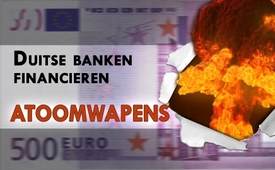 Duitse banken financieren atoomwapens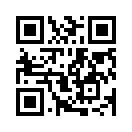 Tussen 2014 en 2017 hebben tien Duitse banken meer dan 10 miljard euro geïnvesteerd in bedrijven die kernwapens produceren of onderhouden. Hieronder vallen ook bedrijven als Boeing en Airbus, waarvan de wapenactiviteiten weinig bekend zijn.Tussen 2014 en 2017 hebben tien Duitse banken meer dan 10 miljard euro geïnvesteerd in bedrijven die kernwapens produceren of onderhouden. Hieronder vallen ook bedrijven als Boeing en Airbus, waarvan de wapenactiviteiten weinig bekend zijn. Koploper was Deutsche Bank met 6,6 miljard euro, gevolgd door Commerzbank met 1,3 miljard euro. Het is bijzonder bedenkelijk dat niet alleen particuliere banken de wapenwedloop financieren, maar ook deelstaatbanken zoals de Bayerische Landesbank en de Landesbank Baden-Württemberg en hun spaarbanken. Dit werd door de nieuwe studie "Don't Bank on the Bomb" aan de kaak gesteld. Die werd uitgegeven door de Internationale Campagne voor de Afschaffing van Kernwapens en de Nederlandse vredesorganisatie PAX. Wereldwijd hebben financiële instellingen ongeveer 525 miljard dollar aan de kernwapenindustrie verstrekt. Geachte kijkers, de eerste stap om deze manier van zakendoen aan banden te leggen kan zijn dat we ons geld alleen toevertrouwen aan banken die op een ethische manier zaken doen.door ab.Bronnen:https://utopia.de/deutsche-banken-atomwaffen-finanzierung-37782/
https://www.dontbankonthebomb.com/2019_producers-report-final/
https://www.paxvoorvrede.nl/actueel/nieuwsberichten/bank-moet-wegblijven-van-wapens-en-plofkipDit zou u ook kunnen interesseren:#Financien - Financiën - www.kla.tv/FinancienKla.TV – Het andere nieuws ... vrij – onafhankelijk – ongecensureerd ...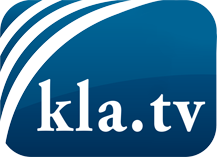 wat de media niet zouden moeten verzwijgen ...zelden gehoord van het volk, voor het volk ...nieuwsupdate elke 3 dagen vanaf 19:45 uur op www.kla.tv/nlHet is de moeite waard om het bij te houden!Gratis abonnement nieuwsbrief 2-wekelijks per E-Mail
verkrijgt u op: www.kla.tv/abo-nlKennisgeving:Tegenstemmen worden helaas steeds weer gecensureerd en onderdrukt. Zolang wij niet volgens de belangen en ideologieën van de kartelmedia journalistiek bedrijven, moeten wij er elk moment op bedacht zijn, dat er voorwendselen zullen worden gezocht om Kla.TV te blokkeren of te benadelen.Verbindt u daarom vandaag nog internetonafhankelijk met het netwerk!
Klickt u hier: www.kla.tv/vernetzung&lang=nlLicence:    Creative Commons-Licentie met naamgeving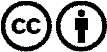 Verspreiding en herbewerking is met naamgeving gewenst! Het materiaal mag echter niet uit de context gehaald gepresenteerd worden.
Met openbaar geld (GEZ, ...) gefinancierde instituties is het gebruik hiervan zonder overleg verboden.Schendingen kunnen strafrechtelijk vervolgd worden.